Course Plan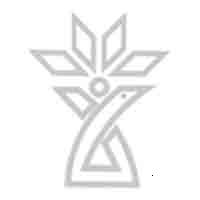 نام درس بیولوژی سلولی و مولکولی     نيمسال دوم 03-1402 دانشکده: پزشکی                            گروه آموزشی : انگل شناسی، قارچ شناسی و حشره شناسی	هدف کلی درس (در سه حیطه دانشی، نگرشی و مهارتی):آشنایی با بیولوژی، خصوصیات فیزیکی – شیمیایی و ساختمان مولکولی سلولها و کاربرد روش های رایج مولکولی در انگل شناسی پزشکی می باشد. در این راستا دانشجویان با بیولوژی سلولی و مولکولی آشنا شده ساختمان و عمل اجزاء مختلف سلول از جمله سیتوپلاسم، اسکلت سلولی و ساختمان و اجزاء آن  را فرا می گیرند. با هسته سلول ، کروماتین، ساختمان DNA و RNA آشنا شده همانند سازی  DNA ، مکانیسم آن و نقش هسته در همانند سازی  را خواهند آموخت. ساختمان پروتئین ها، اسید های آمینه و نقش هسته در پروتئین سازی را فرا می گیرند. نقش ارگانل های حیاتی از جمله ریبوزوم ها و سایر عوامل دخیل در سنتز پروتئین را فرا می گیرند. با تکنیک های عملی رایج در بیولوژی سلولی و مولکولی از جمله PCR  و انواع آن، کلونینگ، آنزیم های مورد استفاده در فرایند های ملکولی آشنا می شوند و در نهایت استفاده از نرم افزار های مولکولی و آشنایی با پایگاهها ی داده را می آموزند.شناختی- دانشی دانشجو در پایان درس، تاریخچه ای از سلول و چشم اندازی از منطق حیات را توضیح دهد.عاطفی-نگرشی: تمرین و تکالیف داده شده برای هر جلسه را بتواند انجام دهد و آنها را توضیح دهدمهارتی: مطالعه مطالب تدریس شده و آمادگی برای پاسخ به سوالات شفاهی در جلسه بعدیاهداف اختصاصی درس (در سه حیطه دانشی، نگرشی و مهارتی):دانشی: 1- تعاریف و اصطلاحات متداول زیست شناسی سلولی و مولکولی را بدانند2-  شکل اجزای سلول و  ویژگی های آنها را بشناسند3- عملکرد کلیه اجزا و ارگانهای داخل سلول را بداند 4- ساختار غشای سلول، غشای سیتوپلاسمی و ارگان های داخل سلولی را بداند5- تکنیک های مختلف مولکولی در تشخیص انگل ها را بداند نگرشی:1- دانشجو نسبت به آموخته های جلسات مختلف علاقمندی نشان دهد.2- دانشجو بتواند مباحث درس را با گونه های مختلف جانوری مقایسه و تحلیل کند.3-مهارتی:1- در پایان این درس دانشجو باید بتواند در مورد یکی از مباحث سلولی و مولکولی سمینار ارائه دهدمنابع درس:1-- زیست شناسی سلولی و مولکولی، تألیف دکتر احمد مجد و دکتر محمد علی شریعت زاده، آخرین ویرایش2- مباحثی از زیست شناسی سلولی و مولکولی تألیف دکتر رسول صالحی، آخرین چاپ3- فرهنگ اصطلاحات انگل شناسی دکتر کاظمینحوه ارزشيابی دانشجو و بارم مربوط به هر ارزشيابی: وضعیت حضور و فعالیت در کلاس درس 2 نمرهسمینار دانشجویی: 2 نمرهآزمون پایان ترم: 16 نمرهروش های تدریس: 1- سخنرانی2- پرسش و پاسخ3- ارائه سمینارمسئولیت های فراگیران:لطفا به مقرارت آموزشی دانشکده توجه فرمایید. رعايت نظم و حضور به موقع، ارائه پروژه هاي كلاسي در زمان مقرر، همكاري با ساير دانشجويان ضروری می باشد.استفاده از تلفن همراه در کلاس درس به منزله عدم حضور در کلاس تلقی می شود.سياست مسئول دوره در خصوص برخورد با غيبت و تاخير دانشجویان:هر جلسه غیبت 5/0 نمره از نمره کل آزمون کسر خواهد شدهر تأخیر 25/0 از نمره کل آزمون کسر خواهد شدطرح دوره عملی بیولوژی سلولی-مولکولیآزمون عملی در آزمایشگاه برگزار می گردد و توانایی دانشجویان در بکار بردن مطالب آموزش داده شده بررسی خواهد شد.نام و شماره درس:	 بیولوژی سلولی و مولکولی 1015053روز و ساعت برگزاری: دوشنبه ها 12-10رشته و مقطع تحصيلی : ارشد انگل شناسیمحل برگزاری: دانشکده پزشکی،  سالن  ابن سینا و یا دفتر گروهتعداد و نوع واحد: 1.5  واحد نظری  و0.5  واحد عملی دکتر ساعدی:0.75  بیولوژی  مولکولی نظری و 0.5 واحد عملیدکتر مختاریان: 0.75 بیولوژی سلولیدروس پيش نياز: نداردمسوول درس: دکتر ابراهیم ساعدیاطلاعات تماس مسئول درس (تلفن، روزهای تماس، آدرس دفتر و ایمیل): 03833335635 دفتر گروه انگل شناسیاطلاعات تماس مسئول درس (تلفن، روزهای تماس، آدرس دفتر و ایمیل): 03833335635 دفتر گروه انگل شناسیجدول زمان بندی ارائه درس روزهای دو شنبه ساعت 12-10جدول زمان بندی ارائه درس روزهای دو شنبه ساعت 12-10جدول زمان بندی ارائه درس روزهای دو شنبه ساعت 12-10جدول زمان بندی ارائه درس روزهای دو شنبه ساعت 12-10جدول زمان بندی ارائه درس روزهای دو شنبه ساعت 12-10جدول زمان بندی ارائه درس روزهای دو شنبه ساعت 12-10جدول زمان بندی ارائه درس روزهای دو شنبه ساعت 12-10آمادگی لازم دانشجويان قبل از شروع کلاسروش تدریسمدرسعنوانتاريخرديف--پاورپوینت ـ سخنرانی ـ پرسش و پاسخدکترساعدیمقدمه ای بر بیولوژی ملکولی 09/07/14021مطالعه جلسات قبلپرسش و پاسخپاورپوینت ـ سخنرانی ـ پرسش و پاسخدکترساعدیبیولوژی مولکولی هسته سلول، ساختار ژنوم، چرخه سلولی و تنظیم16/07/14022مطالعه جلسات قبلپاورپوینت ـ سخنرانی ـ پرسش و پاسخدکترساعدیهمانند سازی  DNA در یوکاریوت ها و پروکاریوتها، ساختمان پروتئین ها و امینو اسید ها و نقش هسته د رپروتئین سازی 23/07/14023پرسش و پاسخپاورپوینت ـ سخنرانی ـ پرسش و پاسخدکترساعدیترمیم  DNA و روشها- رونویسی در یوکاریوت ها و پروکاریوتها و نقش ریبوزوم، و انواع RNA و سایر عوامل در سنتز پروتئین30/07/14024مطالعه جلسات قبلپاورپوینت ـ سخنرانی ـ پرسش و پاسخدکترساعدیتکنیک ها: انواع مختلف PCR و روش های انجام آن01/08/14025پرسش و پاسخپاورپوینت ـ سخنرانی ـ پرسش و پاسخدکترساعدیآشنایی با نرم افزار های مولکولی و پایگاههای اطلاعاتی (Gen Bank, BLAST…)08/08/14026مطالعه جلسات قبلپاورپوینت ـ سخنرانی ـ پرسش و پاسخدکترساعدیReal time PCR & gene expression 15/08/14027دانشجو محورسمینار دانشجویان22/08/14028--پاورپوینت ـ سخنرانی ـ پرسش و پاسخدکتر مختاریان- تاریخچه و چشم انداز بیولوژی سلولی و مولکولی - بررسی خصوصیات فیزیکو شمیایی سلول ها، پیوندهای ضعیف و قوی در مولکول های بیولوژیک29/08/14029مطالعه جلسات قبلپرسش و پاسخپاورپوینت ـ سخنرانی ـ پرسش و پاسخ"- بررسی ساختمان و عمل پوشش های سلولی مانند غشای سیتوپلاسمی و گلیکوکالیکس و انتشار مواد از غشای سلول06/09/140210مطالعه جلسات قبلپرسش و پاسخپاورپوینت ـ سخنرانی ـ پرسش و پاسخ"- بررسی سیتوپلاسم و اسکلت سلولی: میکروتوبولها، میکروفیلامنتها و نقش آنها در ساختار سایتواسکلتون13/09/140211مطالعه جلسات قبلپاورپوینت ـ سخنرانی ـ پرسش و پاسخ"- بررسی ساختمان و اجزای درون سیتوپلاسم: انواع شبکه رتیکولوم اندوپلاسمیک، دستگاه گلژی،20/09/140212پرسش و پاسخپاورپوینت ـ سخنرانی ـ پرسش و پاسخ"- بررسی ساختمان و اجزای درون سیتوپلاسم: لیزوزوم، میتوکندری، ریبوزوم و نقش آن در سنتز پروتئین27/09/140213مطالعه جلسات قبلپاورپوینت ـ سخنرانی ـ پرسش و پاسخ"- بررسی ساختمان و اجزای درون سیتوپلاسم: میتوکندی، سانتریول و واکوئل04/10/140214پرسش و پاسخپاورپوینت ـ سخنرانی ـ پرسش و پاسخ"حرکت در سلول ها و مکانیسم حرکت سلولی در انگل ها (کرم و تک یاخته)11/10/140215ارایه سمینار دانشجوییپاورپوینتدانشجو محورارایه سمینار دانشجویی18/10/140216دکتر ساعدیتکنیک ها مختلف استخراج DNA و روش های ارزیابی کمی و کیفی آنان15/08/14021دکتر ساعدیتکنیک ها مختلف استخراج RNA و روش های ارزیابی کمی و کیفی آنان22/08/14022دکتر ساعدیشناسایی و چستجوی توالی ها، ژنها و پرونئین ها در بانک های ژنی29/08/14023دکتر ساعدیطراحی پرایمر و اصول حاکم بر آن06/09/14024دکتر ساعدیروش تهیه و رقیق سازی محلول ها، بافر ها ومحیط های کشت 13/09/14025دکتر ساعدیانجام PCR20/19/14026دکتر ساعدیReal time PCR & gene expression  27/09/14027دکتر ساعدیآزمون عملی04/10/14028